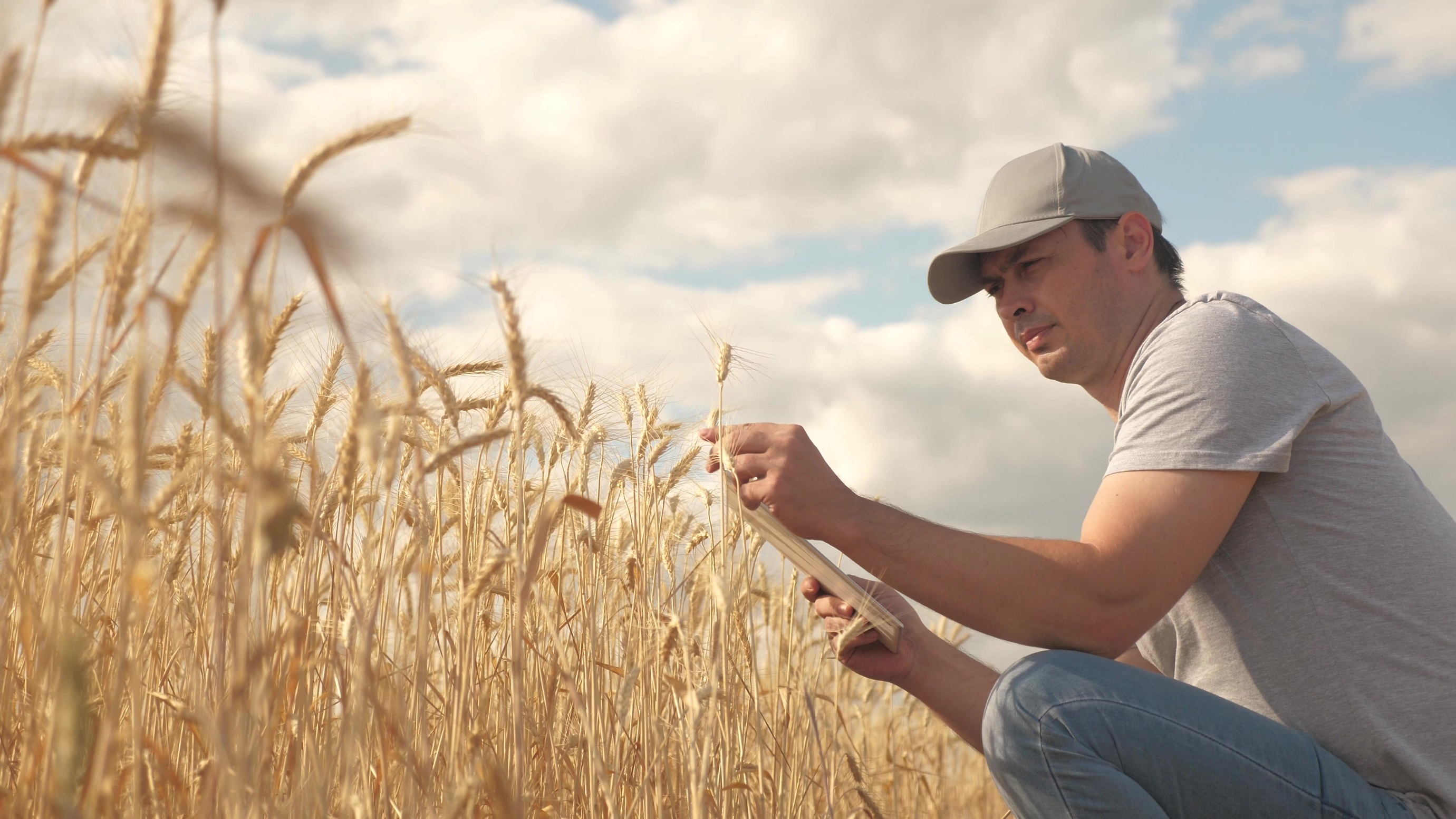 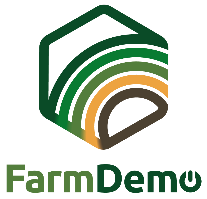 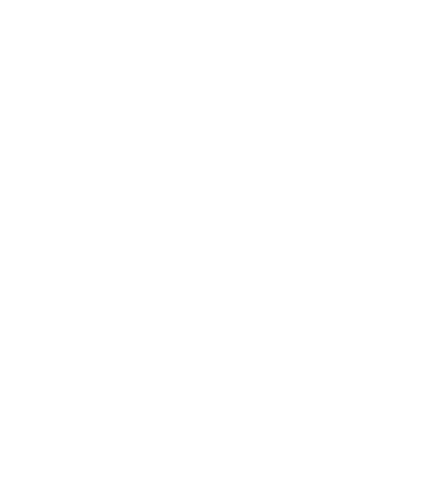 Esta inquérito final pode ser utilizada para obter feedback dos participantes do seu evento, tanto sobre a forma como apreciaram a organização do evento como sobre o que aprenderam durante o evento.Traduza as perguntas para a sua língua local. Algumas perguntas poderão ter de ser adaptadas de acordo com o seu próprio evento, nomeadamente as perguntas 1 e 3. Imprimir a inquérito final em papel e colocar num clipboard. Preencha enquanto entrevista os participantes no final do evento de demonstração. Ou utilize estas perguntas para um inquérito online e envie o link para os participantes imediatamente após o evento de demonstração. Anuncie o seu pedido para que eles preencham a inquérito final durante o encerramento do evento.Autores: Herman Schoorlemmer, Ellen Bulten	Perguntas Como tomou conhecimento deste evento de demonstração (assinalar a caixa)? Convite pessoal  Imprensa agrícola  Website  Redes sociais  Outro (indicar qual):Porque estava interessado em visitar este evento de demonstração?Como avalia os vários aspetos do evento de demonstração (assinale as caixas)(Itens na coluna da esquerda devem adaptados de acordo com as atividades do evento)Como foi organizado o evento de demonstração? O que é que achou mais interessante sobre este evento de demonstração?Que aspetos da(s) demonstração(ões) seriam úteis para a sua própria exploração e porquê?Tenciona aplicar o que testemunhou hoje? Sim / Não / Talvez
Se respondeu "Sim" ou "Talvez", o que poderia aplicar?Quais são as barreiras para aplicar o que aprendeu ou viu hoje?Tem alguma outra sugestão?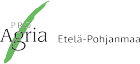 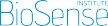 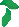 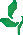 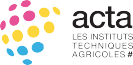 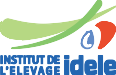 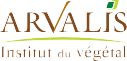 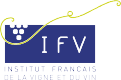 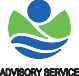 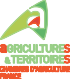 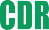 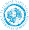 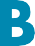 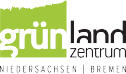 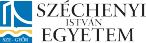 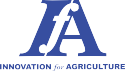 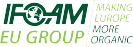 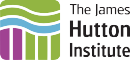 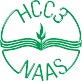 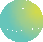 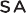 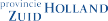 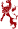 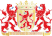 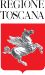 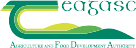 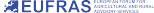 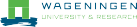 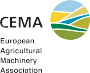 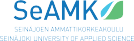 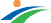 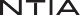 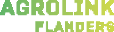 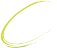 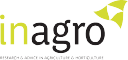 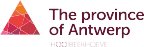 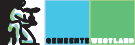 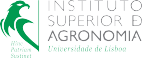 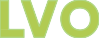 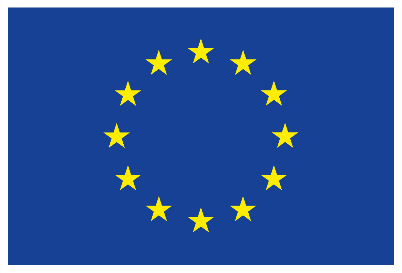 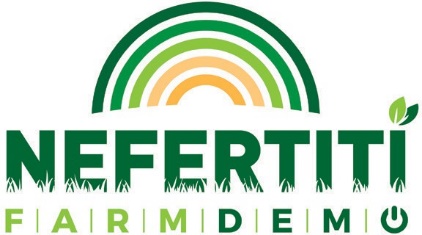 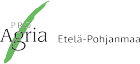 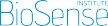 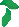 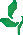 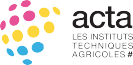 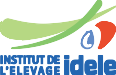 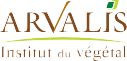 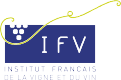 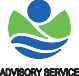 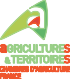 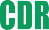 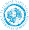 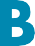 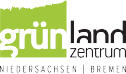 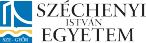 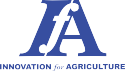 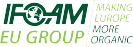 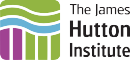 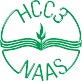 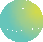 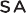 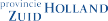 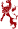 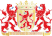 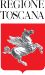 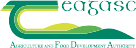 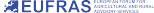 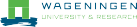 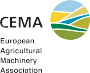 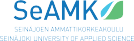 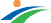 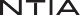 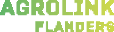 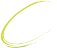 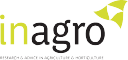 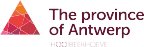 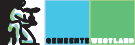 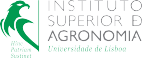 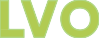 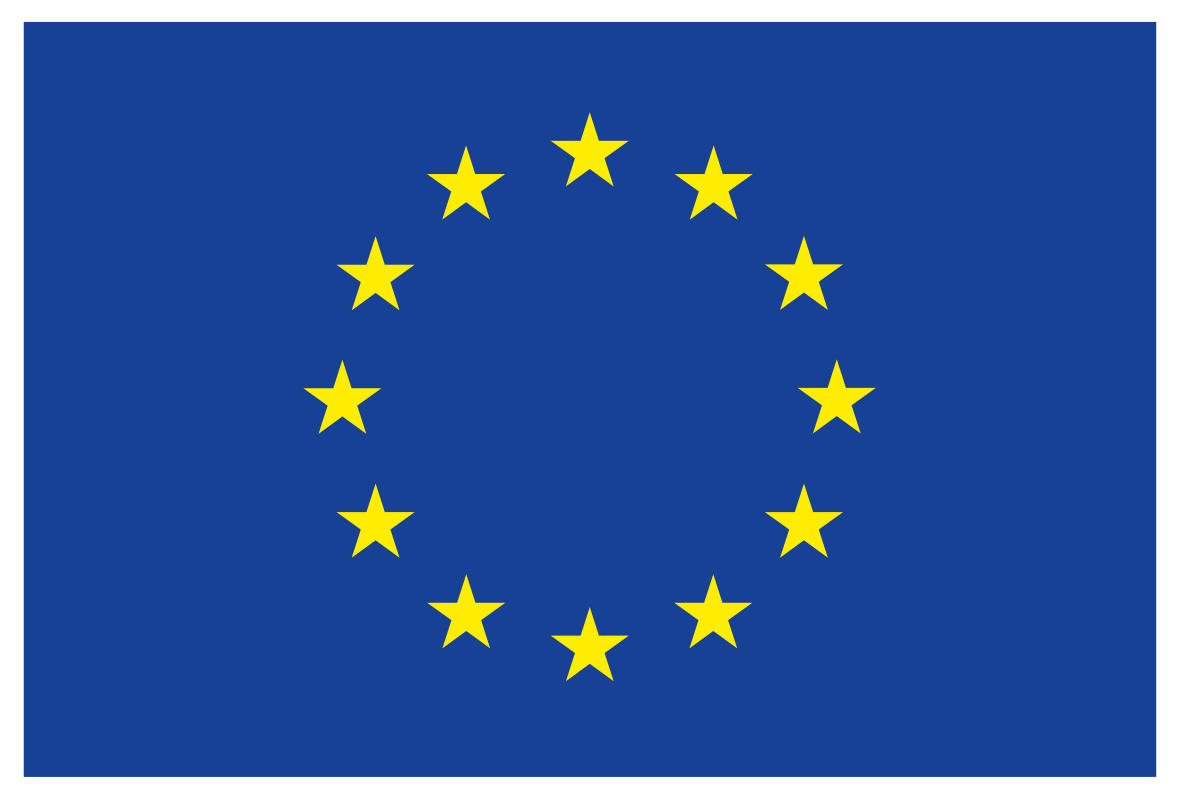 NEFERTITI PARTNERSMAIS FERRAMENTAS EMtrainingkit.farmdemo.euMuito útil Útil Neutro InútilPalestraVisita de campoWorkshopQue aspetos foram bem organizados?Que aspetos não foram bem organizados?Porquê?Porquê?
Muito obrigado, este inquérito vai ajudar-nos a melhorar os próximos eventos de demonstração!